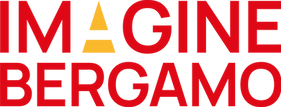 Bando e formulario per la presentazione della proposta progettuale1. StrutturaIl seguente documento è composto da due parti: Il Bando: con il regolamento per la partecipazione, la descrizione del progetto Imagine Bergamo e i criteri di premialitàIl formulario per la presentazione del progetto, da compilare e inviare entro le ore 23.59 del 31 agosto 2023 all’indirizzo imaginebergamo@gmail.com2. Le tematiche di IMAGINEOgni progetto Imagine deve rientrare in una o più delle cinque aree tematiche di progetto qui indicate:PACE Ci sembra necessario rimettere al centro del discorso pubblico una narrazione che riprenda il tema della gestione non violenta dei conflitti, siano essi di tipo geopolitico (come la guerra russo-ucraina) oppure di tipo relazionale (bullismo, conflitti intergenerazionali ecc.).GIUSTIZIA SOCIALE Le varie tipologie di disuguaglianze (di genere, di natura economico-sociale ecc.) restano spesso sullo sfondo, ma sono causa della stragrande maggioranza dei problemi e dei fatti di cronaca del nostro tempo. Immaginare azioni che possano contrastare le sempre più ampie disuguaglianze, anche nel nostro paese, è un mandato essenziale per rispondere ai più alti principi di giustizia ed equità sociale.AMBIENTE L’attenzione ai problemi ambientali da parte della nostra società è sempre maggiore, ma la sensazione comune è che nonostante le preoccupazioni condivise solo in pochi intendano agire sul piano concreto. Come Imagine Bergamo riteniamo essenziale sostenere progetti che, con varie modalità, possano sensibilizzare la comunità o mettere in pratica azioni di cambiamento nei confronti dei problemi ambientali.INTERCULTURA La presenza di culture ed etnie diverse nella nostra provincia rappresenta una grande ricchezza spesso ancora troppo poco considerata, quando non ambiguamente osteggiata. Sostenere un cambio di paradigma rispetto al tema del coinvolgimento interculturale delle nostre comunità rappresenta un mandato fondamentale per pensare a come valorizzare un patrimonio di sensibilità e interazioni che può essere sempre più generativo per la provincia di Bergamo.DEMOCRAZIA Le fatiche delle democrazie occidentali appaiono spesso insormontabili, eppure il ruolo della società civile e dei giovani nel costruire visioni e immaginari alternativi alle difficoltà che affronta il sistema democratico (giovani e politica, ruolo partiti, partecipazione ecc.) risultano oggi fondamentali per sviluppare concretamente i valori iscritti nella nostra Costituzione.Nella presentazione della bozza di progetto, ogni gruppo deve chiedersi: Come la nostra proposta risponde alle aree tematiche individuate?3. Criteri di valutazione del concorsoPer la valutazione dei progetti saranno premiate quelle iniziative che si distingueranno per:Originalità e novità dell’idea e/o della sua realizzazione rispetto al contesto in cui essa è stata presentata: 
Con questo criterio si valuterà se il progetto presentato è originale, cioè se l’idea che sta alle spalle del progetto o l’applicazione pratica di essa sono “nuove” rispetto al contesto in cui si svolgerà il progetto. La domanda che il gruppo si deve porre qui è: rispetto al mio contesto di riferimento (provincia, scuola, comune, ecc.) si è mai visto quello che io vado a proporre? 
Su una base di 100 punti questa voce attribuisce da un minimo di 0 ad un massimo di 40punti.
Coerenza degli obiettivi del progetto con le aree tematiche individuate:
Per noi di Imagine Bergamo è importante sostenere progetti che approfondiscano concretamente a livello territoriale i temi della giustizia sociale, giustizia ambientale, interculturalità, pace e la promozione dei valori democratici. Sappiamo che questi argomenti sono contenitori ampi e collegati tra di loro, ma premieremo chi sarà più in grado corrispondere gli obiettivi di progetto ai temi elencati poco sopra. Questa voce attribuisce da un minimo di 0 ad un massimo di 15 punti.Dettaglio del piano operativo delle azioni:Premieremmo quei gruppi che nelle azioni e nell’indicazione di budget spiegheranno passo per passo come intendono realizzare le iniziative. Questa voce attribuisce da un minimo di 0 ad un massimo di 15 punti.Adeguatezza del budget (corretta previsione dei costi):Il budget che sarà presentato deve essere il più possibile coerente con le azioni che ogni gruppo avrà individuato a livello progettuale (ad. esempio non pensando di chiamare una band famosa ad un prezzo irrisorio). Questo criterio attribuisce da un minimo di 0 ad un massimo di 15 punti.Sinergie con altre realtà del territorio (Rete di partner):Per noi è importante che le iniziative che ogni gruppo vuole realizzare siano state pensate e condivise con altre realtà della Provincia o della comunità dentro un contesto di collaborazione e scambio reciproco. Se la rete riesce a includere competenze, età e territori differenti queste caratteristiche verranno recepite come valore aggiunto. Questa voce attribuisce da un minimo di 0 ad un massimo di 15 punti.4. Compilazione del formulario e presentazione della domandaIl gruppo proponente dovrà compilare il seguente formulario in tutte le sue parti e riconsegnarlo via mail entro le ore 23.59 del 31/08/2023 a imaginebergamo@gmail.comOgni gruppo può modificare la bozza già inviata nella prima fase sia nei contenuti di progetto che negli obiettivi generali. Le sezioni del formulario presentano una breve spiegazione utile alla compilazione e in alcune di esse è indicato anche il numero massimo di righe di lunghezza del testo. Tale limite è indicativo e non sottoposto a valutazione: non bisognerà tuttavia eccedere di troppo il numero indicato, in quanto la capacità di sintesi è molto importante nella redazione di un progetto. Il team di Imagine Bergamo è disponibile per incontri di supporto alla stesura del progetto e alla compilazione del formulario, per tutti e i due mesi di progetto. È possibile richiedere assistenza scrivendo all’indirizzo mail imaginebergamo@gmail.com o scrivendo al 3347673726 (Dario).Ulteriori informazioni possono essere reperite al sito ufficiale www.imagibergemo.com FORMULARIO IMAGINE BERGAMO 20231. Introduzione2. Riassunto del progetto3. Azioni del progetto e tempistiche4. Contesto e beneficiari5. Obiettivi e risultati attesi6. CollaborazioniBudgetIndicare le spese preventivate per realizzare il progetto (comprendendo anche i 2000€ erogati dal progetto IMAGINE).Titolo progettoAssociazione o gruppo proponente Tematiche afferenti al progettoDemocraziaInterculturalità PaceGiustizia socialeGiustizia ambientaleNumero di persone che collaboreranno attivamente alla realizzazione del progetto Durata del progetto (indicativa – inizio/fine)Scrivere un breve riassunto del progetto che spieghi a grandi linee gli obiettivi e la tipologia di intervento e che possa essere usato come presentazione. Il team di Imagine Bergamo potrà usare questo testo per presentare e pubblicizzare il vostro progetto alla cittadinanza e al partneriato.Massimo 15 righeDescrivere le azioni che si intendono realizzare per raggiungere gli obiettivi di progetto prefissati. Con “azioni” si intendono tutti gli interventi, concreti e preparatori, che sono funzionali alla realizzazione di progetto.Esempio, a mero titolo indicativo: Organizzazione di un torneo multiculturale di calcioAzioni e relative tempistiche:Individuazione e noleggio campi e attrezzature – dicembre 2023Promozione evento (realizzazione volantini, promozione social ecc.) – gennaio/febbraio 2024Avvio iscrizioni – febbraio 2024Organizzazione eventi collaterali (talk su multiculturalità, concerti, pranzo multiculturale ecc.) febbraio 2024Gestione evento – 15-16 marzo 2024Organizzazione e gestione evento di restituzione finale – 31 marzoDescrivere il contesto nel quale il progetto si svolgerà (quali sono i problemi da risolvere?) e quali saranno i beneficiariEsempio, a mero titolo indicativo: Organizzazione di un torneo multiculturale di calcio-contesto: Comune con alta presenza di persone straniere ma con comunità che non comunicano tra loro ecc.-beneficiari: i partecipanti al torneo che avranno l’occasione di conoscersi, gli spettatori e tutta la comunità che a diverso titolo sarà coinvolta nel progetto…Descrivere quali sono gli obiettivi di miglioramento che il progetto si pone a breve e a lungo termine e i risultati attesi.Con obiettivi si intendono le aspettative di miglioramento che ci si pone ad inizio progetto.Con risultati attesi si intendono gli elementi concreti che il progetto porterà sul territorio.Massimo 15 righeEsempio, a mero titolo indicativo: Organizzazione di un torneo multiculturale di calcio -obiettivi: sensibilizzazione dei partecipanti (giocatori, pubblico, cittadini del comune) sul tema della multiculturalità-risultati attesi: numero di giornate del torneo, numero di squadre e di giocatori attesi, numero di spettatori attesi ecc.Indicare eventuali collaborazioni con associazioni o realtà del territorio (se non ci saranno collaborazioni non compilare questa sezione, ricordandoti però che la collaborazione con altre realtà territoriali è uno dei criteri di premialità del progetto)Massimo 15 righeEsempio, a mero titolo indicativo: Organizzazione di un torneo multiculturale di calcio -collaborazioni: indicare, per esempio, se nell’organizzazione vengono coinvolte le società sportive locali, il comune o altre associazioni. Ciò può essere importante per aumentare la portata del progetto e per instaurare reti di collaborazione locali che possono funzionare anche alla fine delle azioni progettualiVoce di bilancioIn cifre (€)1. Costi di cancelleria e strumentazione1.1 inserire la spesa specifica (ad esempio fotocamera, materiali ecc.)1.2 … (aggiungere tante righe quante sono le spese previste)2. Costi per organizzazione evento2.1 affitto 2.2 service2.3 … (aggiungere tante righe quante sono le spese previste)3. Costi per inviti 3.1 invito eventuale ospite 13.2 … (aggiungere tante righe quante sono le spese previste)4. Costi per formazione4.1 costo per evento di formazione 14.2 … (aggiungere tante righe quante sono le spese previste)5. Altri costi5.1 … (aggiungere tante righe quante sono le spese previste)TOTALE